Michelle Chen                                                                                                           Einstein’s Dice11/19/17                                                                                                              Final Paper OutlineLooking For Luck: Copenhagen Quantum Concepts Behind Interaction-Free Measurements	There are many essential principles of quantum mechanics that are used to construct interaction-free measurements. Proposed in 1993 by Avshalom C. Elitzur and Lev Vaidman, the concept of interaction-free measurement allows one to detect an object’s location without any particle interacting with the object, unlike classical methods of measurement. Though interaction-free measurement is able to detect the existence of an unstable system without disturbing its internal quantum state, collapse, or the moment when multiple unpredictable possibilities represented by a quantum entity’s wave function collapse and force the entity into a single possibility upon measurement, still occurs. This demonstrates a new aspect to the classical Copenhagen theory of quantum mechanics, proving that physical interaction is notnecessary for collapse to happen and a possibility to be selected from an uncertain array of unpredictable possibilities. While interaction-free measurement introduces this new element of interaction-free collapse to the Copenhagen theory, certain pillars of the Copenhagen theory such as non-locality and the nature of wave functions and collapses are still especially prominent and useful in explaining interaction-free measurement.   Many experiments exist that illuminate these quantum principles behind interaction-free measurement as well as the element of chance behind this type of measurement’s success and efficiency. This sets it apart from classical, non-quantum-mechanical methods of measurement and prevents this type of measurement from being used outside of certain specialized situations. However, using the quantum Zeno effect, physical devices that allow interaction-free measurement can be built so that the probability of success for each interaction-free measurement increases. This makes more efficient and accurate measurements possible using this useful technique, which has fascinating implications for fields such as medicine, imaging quantum objects, and the demonstration of quantum effects on the macroscopic scale. Copenhagen ideas and interaction-free measurement greatly inform each other and by thinking about each through the lens of the other our understandings of quantum mechanics and interaction-free measurement’s processes can improve.	In Copenhagen thinking, non-locality is highly suggested and plays a large role in distinguishing the concepts of classical quantum mechanics from classical physics. This concept is also a strong construction behind interaction-free measurement as all interaction-free measurements are implied to be non-local. Locality is the concept that events cannot have instantaneous effects at a distance or effects that propagate faster than light but through interaction-free measurement, one can instantaneously know the position or path of a particle and collapse the wave function, or the superposition of all the possible outcomes, without interacting with the particle locally. Interaction-free measurement thus violates locality just as the Copenhagen quantum interpretation does, since information can be gained despite a complete lack of local interaction. In this way, it is possible to confirm the existence of an object in a given region of space beyond a doubt even if no particles or photons, the most basic quantum particle of light, bounce off it. While classical methods of measurement require the contact of least one particle for observation, such as a photon bouncing off it to the eye or a detector, the Copenhagen theory’s violation of locality lends support to quantum interaction-free measurement.One example of the important concept of nonlocality in interaction-free measurements is the Renninger negative-result thought experiment. A single photon is emitted and hits a fifty-percent beam splitter where there is an equal chance of traveling along either path. One of the paths is shorter than the other, there are detectors at the ends of both paths, and only the results of the first and closest detector are measured. If the photon is detected by the detector on the shorter path, it is not an interaction-free measurement as the detector interacts with the photon. However, if the photon is not detected by the first detector after the expected period of time Cardoso, A., Cordobil, J.L., and Croca, J.R. (2015), “Interaction-Free Measurements: A Complex Nonlinear Explanation,” University of Lisbon, pp. 2, http://arxiv.org/ftp/arxiv/papers/1501/1501.01993.pdf.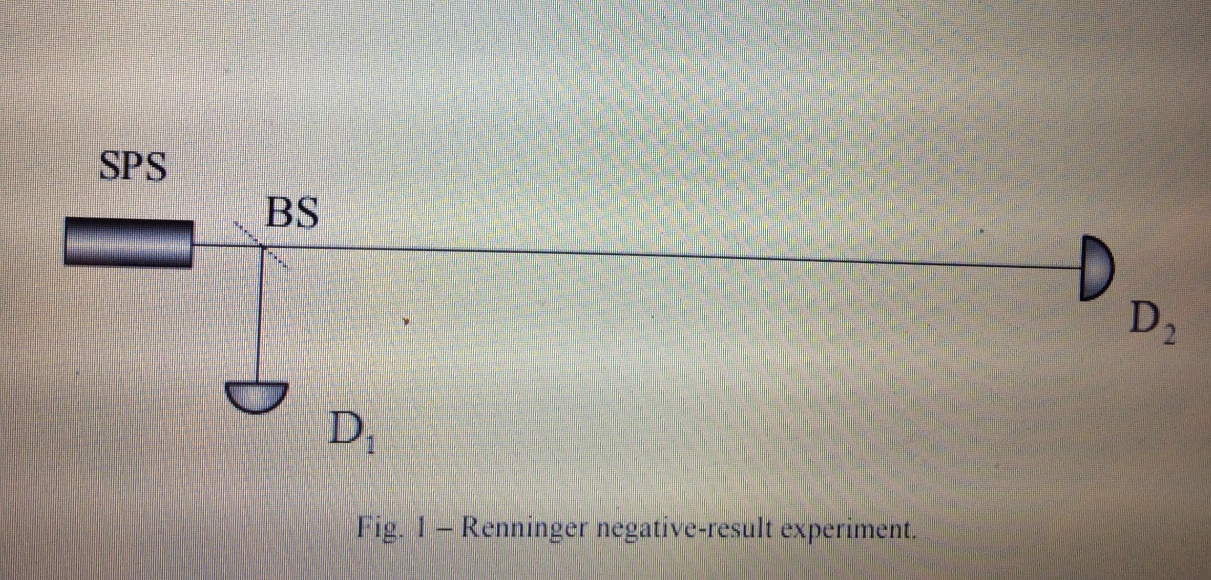 within which it might hit the first detector, the probability wave collapses and the location of the photon is certain to be heading along the second path toward the other detector no matter how much further away the second detector is. Since there is a collapse of the wave function without any detection, it is called a “negative” measurement. There is a fifty-percent likelihood that the measurement will succeed in being interaction-free as in this thought experiment, the detectors are assumed to be a hundred percent efficient. In this example, non-locality plays a prominent role and lens for the concept of interaction-free measurement as certain information is gathered about the photon’s path without any local interaction at all. In this case, the photon is shown to have traveled along the longer path without a doubt when the first detector measures nothing within the time period for a photon to be detected if it had traveled along the shorter path. The collapse of the probability wave occurs in the moment when either nothing or something is detected by the first detector. In fifty percent of the cases, where the photon travels the longer path, simply measuring the closer detector’s lack of a measurement will ascertain the path of the photon. The essence of interaction-free measurement is the fact that collapse can occur and a possibility be selected even without local interaction with the measured particle, which contradicts classical physics but is supported by the Copenhagen theory’s own non-locality. This demonstrates the importance of non-locality in constructing and understanding interaction-free measurement. 	Another aspect of Copenhagen quantum mechanics that aids the process of understanding interaction-free measurement is the nature of wave functions and collapse. In the Elitzur-Vaidman bomb-testing thought experiment, a light source emits one photon at a time toward a Mach-Zehnder interferometer, where it hits a beam splitter and recombines at a second beam splitter that sends the photon to one of two detectors. The two paths are of equal length and one detector shows constructive interference while the other shows destructive interference, which means that normally it will never detect a photon. When an object, or a bomb that goes off upon classical observation through bouncing a single particle off it, is placed in one path, there is up to a fifty percent chance the photon does not hit the object and continues so there is no interference at the second splitter. There, the photon now makes a random choice, so that it is a possibility that the photon will travel to the detector that had previously never received a photon when there was no bomb in one of the paths. The interaction-free measurement is made during the occasional times the photon goes to the detector that usually detects destructive interference as it is only possible for that to happen with an object in a path. It is interaction-free because the photon can only go one path and never touched the object in this situation yet determined its presence, or otherwise found a bomb without it going off. Interaction-free measurement is shown through this experiment to use the same definitions of wave functions and collapse as the Copenhagen theory. In Copenhagen theory, a wave function is the concept of the quantum state as a mathematical object that represents the states of physical systems,where an unobserved 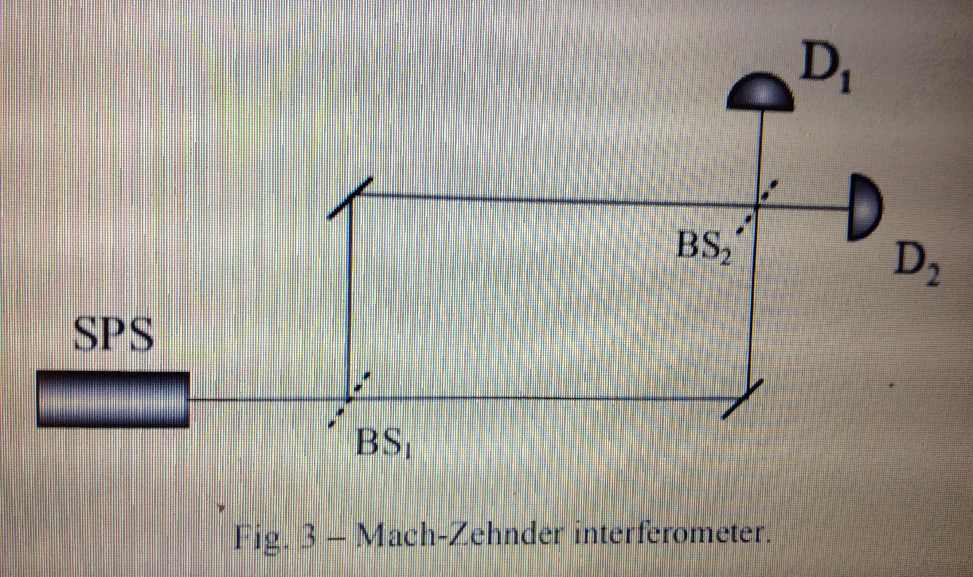 Cardoso, A., Cordobil, J.L., and Croca, J.R. (2015), “Interaction-Free Measurements: A Complex Nonlinear Explanation,” University of Lisbon, pp. 2, http://arxiv.org/ftp/arxiv/papers/1501/1501.01993.pdf.quantum entity exists in a superposition of all the possible states permitted by its wave function. This overlap of possibilities only exists until a measurement is made that is capable of distinguishing these states, at which point the wave function collapses and the entity is forced into a single state. As a result, Copenhagen quantum mechanics legitimizes interaction-free measurement as a form of measurement in interaction-free measurement’s ability to cause collapse. Additionally, because of interaction-free measurement’s unique ability to collapse a wave function without any physical or local interaction, it adds a previously undemonstrated dimension to the Copenhagen concept of collapse, proving that the selection of a single possibility is not dependent on the physical interaction that defines classical measurement techniques. Overall, interaction-free measurement has both roots in Copenhagen wave function theories and influence over the evolution of Copenhagen interpretations of collapse.	Beyond thought experiments, interaction-free measurement is highly useful when its efficiency is improved using the quantum Zeno effect. Experimentally, there is an inherent element of chance behind interaction-free measurement: only up to fifty percent of measurements in a real-world Mach-Zehnder interferometer can be made interaction-free without the quantum Zeno effect. However, the usefulness of modified interaction-free measurement has been realized. This was originally demonstrated in the quantum Zeno thought experiment using devices that rotate the polarization of a horizontally polarized photon 15 degrees, where after passing through six the photon’s polarization changes from horizontal to vertical and is then absorbed by the final horizontal polarizer, never arriving at the detector. If a horizontal polarizer is placed after each rotator, the chance that the photon will become absorbed in the first polarizer is very small, and if it passes it returns to horizontal polarization as that is the only possible state for light that passes a horizontal polarizer. The process repeats, with the probability of the photon being transmitted all the way through increasing by increasing the number of rotators and decreasing the angles of each rotator accordingly: with an infinite number of stages, the photon would always get through, and the rotation would have been completely inhibited. By repeatedly not measuring a quantum system, its time evolution can be halted, and with an infinite number of rotators and polarizers, the state of the photon remains the same indefinitely. An efficient experimental system has been created for interaction-free measurement that optimizes the quantum Zeno effect. A polarizing beam splitter and polarization rotator are used along with mirrors that can be rapidly switched on and off for a horizontally polarized photon to pass through the system for a few cycles. When an object is placed in the vertical polarization path, it is similar to the insertion of polarizers after each rotator in the quantum Zeno thought 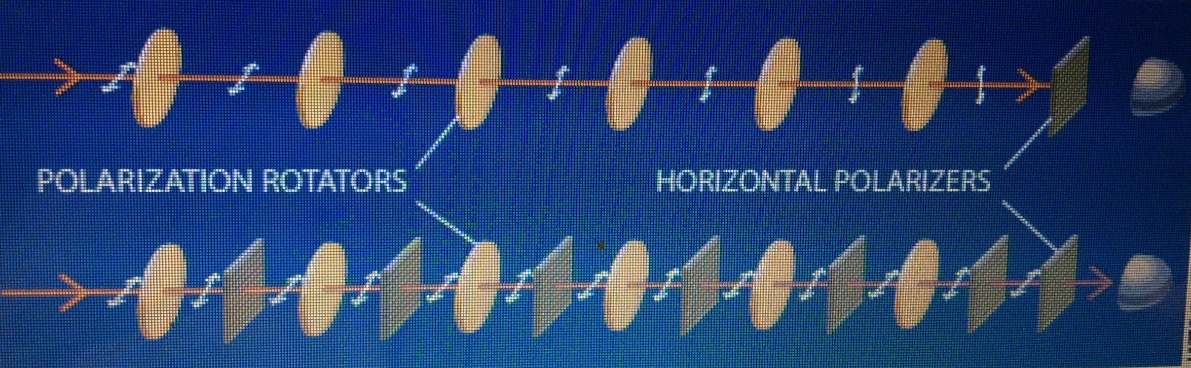 Kwiat, P., Weinfurter, H., and Zeilinger, A. (November 1996), “Quantum Seeing in the Dark,” Scientific American, Vol. 275 (No. 5), pp. 73, http://jstor.org/stable/24993449.experiment, where the chance of the photon entering the vertical polarization path and hitting the object is low and the photon typically becomes reset to its initial horizontal polarization. While without the object the leaving photon is vertical, the presence of an object is shown when the leaving photon is horizontal. By using more cycles, the probability that the photon is absorbed by the object can be made as small as possible, and it is more likely for the interaction-free measurement to be performed correctly. When interaction-free measurement works, it works completely by confirming an object’s path or existence without any doubt. Because of the quantum Zeno effect greatly increasing the probability of success, interaction-free measurement could potentially be useful for photography without light exposure, medical imaging without x-ray exposure, imaging ultra-cold atom clouds, and create quantum objects at the macroscopic scale. In this way, interaction-free measurement brings the Copenhagen quantum mechanical concepts of non-locality, wave functions, and collapse to practical use in the macroscopic world.Once thought to be impossible, interaction-free measurement is a method that has both practical and theoretical impacts. Principles from the Copenhagen theory of quantum mechanics that are used to construct interaction-free measurement include non-locality and the nature of wave functions, but interaction-free measurement also uniquely informs Copenhagen notions of collapse by demonstrating that collapse can occur without local or physical interaction. The Renninger negative-result and Elitzur-Vaidman bomb-testing thought experiment especially illuminate interaction-free measurement’s solid grounding in these principles. While these thought experiments demonstrate how chance is a factor behind the efficiency and success of interaction-free measurement as opposed to classical measurement, the quantum Zeno effect can greatly increase the probability of a successful interaction-free measurement. Through experimental devices that utilize the quantum Zeno effect, interaction-free measurement can be developed to the point where it could have many efficient uses and advantages over classical methods of measurement such as its complete accuracy when used successfully and its versatility in different scientific fields. Overall, interaction-free measurement’s basis in ideas of  Copenhagen quantum theory allows us to clarify other aspects of the Copenhagen premise such as the nature of collapse. Ultimately, the impact of the quantum Zeno effect on the efficiency of interaction-free measurement allows us to bring the most theoretical aspects of Copenhagen quantum mechanics into the experimental world.BibliographyAlbert, D. Z. (1994, May). Bohm’s Alternative to Quantum Mechanics. Scientific American, Vol. 270 (No. 5), pp. 58-67. Retrieved October 15, 2017 from http://www.jstor.org/stable/24942695.Cardoso, A., Cordovil, J. L., and Croca, J. R. (2015). “Interaction-Free Measurements: A Complex Nonlinear Explanation.” University of Lisbon. Retrieved November 20, 2017 from https://arxiv.org/ftp/arxiv/papers/1501/1501.01993.pdf.Elitzur, A.C. and Vaidman L. (1993). “Quantum Mechanical Interaction-Free Measurements.” School of Physics and Astronomy Tel-Aviv University. Retrieved November 20, 2017 from https://arxiv.org/pdf/hep-th/9305002.pdf.Horgan, J. (1992, July). Quantum Philosophy. Scientific American, Vol. 267 (No. 1), pp. 94-105. Retrieved October 15, 2017 from http://www.jstor.org/stable/24939143.Kwiat, P., Weinfurter, H., and Zeilinger, A. (1996, November). “Quantum Seeing in the Dark.” Scientific American, Vol. 275 (No. 5), pp. 72-78. Retrieved November 20, 2017 from http://www.jstor.org/stable/24993449.Shimony, A. (1988, January). The Reality of the Quantum World. Scientific American, Vol. 258 (No. 1), pp. 46-53. Retrieved October 15, 2017 from http://www.jstor.org/stable/ 24988945.Vaidman, L. (1994). “On the Paradoxial Aspects of New Quantum Experiments.” PSA: Proceedings of the Biennial Meeting of the Philosophy of Science Association, The University of Chicago Press on Behalf of the Philosophy of Science Association, Vol. 1994 (Volume One: Contributed Papers), pp. 211-217. Retrieved December 4, 2017 from http://www.jstor.org/stable/193026.